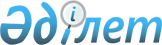 Азаматтық қызметшілер болып табылатын және ауылдық жерде жұмыс істейтін әлеуметтік қамсыздандыру, мәдениет және спорт саласындағы мамандарға жиырма бес пайызға жоғарылатылған лауазымдық айлықақылар мен тарифтік мөлшерлемелер белгілеу туралыБатыс Қазақстан облысы Теректі аудандық мәслихатының 2022 жылғы 5 мамырдағы № 22-1 шешімі. Қазақстан Республикасының Әділет министрлігінде 2022 жылғы 6 мамырда № 27919 болып тіркелді
      ЗҚАИ-ның ескертпесі!
      Осы шешім алғашқы ресми жарияланған күнінен кейін күнтізбелік он күн өткен соң қолданысқа енгізіледі және 01.01.2022 бастап туындаған қатынастарға таратылады, осы шешімнің 2-тармағына сәйкес.
      Қазақстан Республикасының Еңбек кодексінің 139-бабының 9–тармағына, Қазақстан Республикасының "Қазақстан Республикасындағы жергілікті мемлекеттік басқару және өзін-өзі басқару туралы" Заңының 6-бабы 1-тармағының 1) тармақшасына сәйкес, Теректі аудандық мәслихаты ШЕШТІ:
      1. Азаматтық қызметшілер болып табылатын және ауылдық жерде жұмыс iстейтiн әлеуметтiк қамсыздандыру, мәдениет және спорт саласындағы мамандарға бюджет қаражаты есебінен қызметтің осы түрлерімен қалалық жағдайда айналысатын азаматтық қызметшілердің айлықақыларымен және мөлшерлемелерімен салыстырғанда жиырма бес пайызға жоғарылатылған лауазымдық айлықақылар мен тарифтік мөлшерлемелер белгіленсін.
      2. Осы шешім алғашқы ресми жарияланған күнінен кейiн күнтiзбелiк он күн өткен соң қолданысқа енгізіледі және 2022 жылғы 1 қаңтардан бастап туындаған қатынастарға таратылады.
					© 2012. Қазақстан Республикасы Әділет министрлігінің «Қазақстан Республикасының Заңнама және құқықтық ақпарат институты» ШЖҚ РМК
				
      Теректі аудандық мәслихат хатшысы

А. Нургалиев
